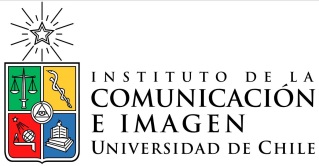 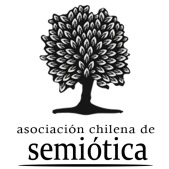 XI CONGRÈS INTERNATIONAL CHILIEN DE SÉMIOTIQUESÉMIOTIQUE ET IDENTITÉS DANS UN MONDE POLYDIALOGIQUE TRANSTERRITORIAL4, 5 et 6 septembre 2019Institut de la Communication et de l’ImageUniversité du Chili, Campus Juan Gómez Millas Ñuñoa (Santiago, Chili)DEUXIÈME APPELL'Association chilienne de Sémiotique et l'Institut de la Communication et de l'Image de l'Université du Chili, organisent le XIème CONGRÈS INTERNATIONAL CHILIEN de SÉMIOTIQUE. Cette activité académique sera développée dans la ville de Santiago les 4, 5 et 6 septembre 2019 sous la thématique : « Sémiotique et Identités dans un monde polydialogique transterritorial ».FONDEMENTSLes discours de la modernité et le développement ont généré la production d´un ordre symbolique, un mythe de référence, selon le langage de Lévi-Strauss centré sur des concepts comme ceux de l'état-nation, du territoire et de l'identité unique. Aujourd'hui ces concepts sont minés à l’extérieur et à l'intérieur des sociétés elles-mêmes : d'une part, la globalisation économique et culturelle efface les frontières nationales et les identités qui leur sont associées, d'autre part, la différenciation socio-culturelle est plus visible de même que les voix des sociétés nationales.  Une lecture possible sur les tensions vécues entre l´Est et l´Ouest, ou la confrontation idéologique capitalisme-communisme comme axe d'alignement global, accordent une plus grande présence et une force à des conflits et à des divisions d'une autre nature. Par exemple, ce sont les nationalismes, les discours xénophobes, les fondamentalismes religieux et les conflits ethniques qui passent au premier plan dans la vitrine médiatique, ce qui rend visible leur rôle dans la politique nationale et internationale. Une telle scène est renforcée par la préoccupation des peuples, ainsi qu’au sein de l'académie.La fin des socialismes a été accompagné, tant dans l'ex-Union Soviétique que dans l´Europe Orientale, de nationalismes forts qui, d'une certaine manière, constituent des "dettes" culturelles et politiques de long débit.  D'autre part, regrettablement, ces dynamiques sont accompagnées de luttes féroces entre des nations émergentes, ce qui revitalise la "dimension sinistre" de l'affirmation identitaire, à savoir, la discrimination ethnique y compris les projets d’« épuration ethnique ». De même, le transterritoire est un phénomène de caractère spatial, mais aussi linguistique, culturel, politique. Particulièrement, depuis des territoires dans une mouvance perpétuelle, on observe un univers en partage avec d'autres sujets trans-territorialisés qui aujourd'hui nous préoccupent et que nous saisissons comme objet d´étude. La convergence technologique, les multilogiciels d'utilisation quotidienne grâce à la baisse des coûts d'équipements a permis la référence multiple de la société au travers des réseaux en rendant possible l'identification depuis le non-lieu, tel que décrit par Marc Augé.Selon un point de vue sémiotique, la dispute entre la culture globale et les cultures locales montre comment de tels processus donnent lieu à l'établissement de diverses identités et de multiples capacités d'action. Par exemple, en matière de territoires et d'identités en Amérique latine, les trente dernières années ont été marquées par la "réémergence" indigène. Imaginaires et nouvelles sont les identités politiques et culturelles associées à cela. D’où l'importance de comprendre le caractère cosmopolite des sujets sociaux détenteurs de croyances, de normes et de valeurs des diverses cultures locales, en même temps que plongés dans l'expérience d'éléments partagés- globalisés.Les tensions décrites se trouvent dans la racine des processus de diffusion globale des systèmes de production matérielle, à la source des processus de reproduction et de modification de codes sociaux, ou de manière générique, culturelle. La traversée requiert la réévaluation de la sémiotique comme intra et transtextuel.  La sémiotique pourrait être perçue comme un espace transterritorial des interconnexions heuristiques.  À travers l’histoire, il y a des sémioticiens qui, sans le savoir contemporain sur les procès interprétatifs, ont généré un regard plus approfondi sur le monde, et ont réuni la théorie et la sensibilité. En d’autres termes, ils ont fait usage de la raison analytique, selon Peirce ou de la recherche de la contradiction de fonctionnement des systèmes dans l'apport de René Thom.Depuis cette situation il faut revendiquer les démarches de Kristeva, Eco, Barthes, Lotman, Peirce entre autres, vagabonds de la textualité, selon les termes de Mangieri, ou comme le disait bien Verón, sémioticiens qui n'ont pas pu être encadrés sous un seul modèle métathéorique et qui justement à travers une espèce de sémiotique transterritoriale peuvent présenter des cadres occultes du savoir scientifique et la richesse inestimable de la culture et du monde, comme le suggérait Arendt. De là l'urgence de travailler pour que la sémiotique reprenne sa fonction de conduite de l'interrelation entre les sciences et les arts. C’est la conjoncture propice à la génération des connaissances, selon l’aboutissement du processus de la pensée, au-delà de la première sémiotique encadrée dans les conflits théoriques du texte fermé (Greimas) ou ouvert (Eco), le point de départ étant aujourd'hui la réalité, où tout est possible dans cet espace analytique parce que c’est le réel qui parle, et qu’il ne s’agit pas d’un dispositif analytique qui exemplifie avec le réel.Il est en effet nécessaire de penser et de se replacer au sein des affaires humaines, en tenant compte de la conjoncture actuelle.  Dans ce contexte des sociétés en réseaux et de la traversée par d’intenses routes, il est important d’ancrer la discipline dans la collecte et l’échange des recherches réalisées dans le domaine de la sémiotique sur les processus de construction d’identités dans le contexte de transterritoire. Cela implique de s’arrêter dans les défis des dispositifs théoriques et méthodologiques pour se mettre face au réel, comme, en même temps, se focaliser dans la pragmatique qui est la description du réel.DATES CLÉSTHEMESSémiotique et Transdiscipline Sémiotique et  CognitionSémiotique de la Convergence TechnologiqueSémiotique, Discours et IdéologieSémiotique de la MigrationSémiotique et Moyens de CommunicationSémiotique et TerritoireSémiotique de l'ÉducationSémiotique des ArtsSémiotique de la ReligionSémiotique des Mouvements SociauxSémiotique du CorpsSémiotique du Design et de la Publicité  Sémiotique et GenreSémiotique et LittératureSémiotique de la MusiqueSémiotique de l’interculturalitéRÉSUMÉSLes résumés des travaux ou des recherches conclus ou en développement doivent inclure ce qui suit:Titre :Nom et prénom auteur (s), grade académique (docteur, maîtrise, étudiant pré ou post gradué), filiation institutionnelle et courrier électronique.Axe thématique auquel la contribution sera assignée.Mots clés (3 à 5) :Résumé (maximum 500 mots) : brève description du travail dans lequel on indique l’état de l'art, l'analyse théorique, la méthodologie et les résultats (s’il y en a).Titre, résumé et mots clés traduits en anglais.Bibliographie essentielle de l'étude (maximum 5 références).Le comité scientifique du congrès pourra suggérer le changement de catégorie d'un travail, pour faciliter la discussion et l'enrichissement thématique ou méthodologique. On accepte jusqu'à deux contributions par auteur, pourvu qu'elles s’orientent vers différents axes thématiques.  Au cas où un rapport/article est accepté, les auteurs pourront exposer durant le congrès si le compte rendu a été proposé au préalable lors de l’inscription.Les résumés doivent être adressés sous format Word sous Windows au courrier électronique des coordinateurs du congrès, Dr. Rafael du Villar (rdvillar@gmail.com) et Dr. José Miguel Labrín (jmlabrin@gmail.com), avec copie à la Présidente de l'Association chilienne de Sémiotique, Dra. Elizabeth Vigne (elizabeth.parra.ortiz@gmail.com), avant la date de fermeture de l’inscription.TRAVAUX COMPLETSLes chercheurs dont les résumés seront acceptés peuvent envoyer le texte complets pour le publier dans un livre d’actes du congrès en suivant les normes de structure, style, citation, aspects graphiques et extension qui leur seront indiquées lors de la troisième  convocation du congrès.FRAIS D'INSCRIPTIONEXPOSANTS	- Partenaires et académiciens d'universités organisatrices : cinquante mille (50 000) pesos chiliens- Non Partenaires: soixante dix mille (70 000) pesos chiliens- Étudiants (pré et post gradués) : vingt cinq mille (25 000) pesos chiliensPARTICIPANTS AU CONGRÈS (avec droit à certification) cinq mille (5 000) pesos chiliensCOMITÉ SCIENTIFIQUELes contributions seront révisées par un comité scientifique composé de partenaires actifs de l'Association Chilienne de Sémiotique et des membres de l’équipe organisatrice du congrès:Dr. César Pacheco SilvaDra. Elizabeth Parra OrtizDr. Jaime Otazo HermosillaDra. María Eugenia Domínguez Dr. Rafael Del Villar MuñozDr. Rubén Dittus BenaventeDra. Sandra Meza FernándezDr. José Miguel Labrín ElguetaCONTACTCourrier électronique des coordinateurs:rdvillar@gmail.comjmlabrin@gmail.comSites web des institutions organisatrices:http://www.semiotica.cl/http://www.icei.uchile.cl/noticias/icei-abre-convocatoria-a-congreso-internacional-chileno-de-semiotica.htmlEnvoi de résumésJusqu'au 15 juin 2019Notification d'acceptation à des auteurs01 juin 2019 à 15 juillet 2019Envoi du programme définitif aux participants16 août 2019Réalisation du congrès4, 5 et 6 septembre 2019